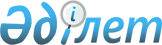 О некоторых вопросах поощрения граждан, участвующих в обеспечении общественного порядкаПостановление акимата Кызылжарского района Северо-Казахстанской области от 24 ноября 2017 года № 445. Зарегистрировано Департаментом юстиции Северо-Казахстанской области 11 декабря 2017 года № 4417.
      В соответствии с пунктом 2 статьи 31 Закона Республики Казахстан от 23 января 2001 года "О местном государственном управлении и самоуправлении в Республике Казахстан", подпунктом 3) пункта 2 статьи 3 Закона Республики Казахстан от 9 июля 2004 года "Об участии граждан в обеспечении общественного порядка", акимат Кызылжарского района Северо-Казахстанской области ПОСТАНОВЛЯЕТ:
      1. Определить виды и размеры поощрений граждан, участвующих в обеспечении общественного порядка согласно приложению.
      2. Утвердить прилагаемые Правила поощрений граждан, участвующих в обеспечении общественного порядка.
      3. Контроль за исполнением настоящего постановления возложить на курирующего заместителя акима Кызылжарского района Северо-Казахстанской области.
      4. Настоящее постановление вводится в действие по истечении десяти календарных дней после дня его первого официального опубликования. Виды и размеры поощрений граждан, участвующих в обеспечении общественного порядка
      1. Почетная грамота акима Кызылжарского района.
      2. Денежное вознаграждение в размере, не превышающем 10-кратного месячного расчетного показателя.
      3. Ценный подарок в стоимости, не превышающий 10-кратного месячного расчетного показателя. Правила поощрений граждан, участвующих в обеспечении общественного порядка 
      Сноска. Правила в редакции постановления акимата Кызылжарского района Северо-Казахстанской области от 29.07.2019 № 224 (вводится в действие по истечении десяти календарных дней после дня его первого официального опубликования).
      Настоящие Правила определяют порядок поощрения граждан, участвующих в охране общественного порядка. 
      1. Вопросы поощрения граждан, участвующих в охране общественного порядка рассматриваются районной комиссией по поощрению граждан, участвующих в обеспечении общественного порядка (далее – Комиссия).
      2. Представление о поощрении граждан, принимающих активное участие в охране общественного порядка, вносится на рассмотрение Комиссии государственным учреждением "Отдел полиции Кызылжарского района Департамента полиции Северо-Казахстанской области Министерства внутренних дел Республики Казахстан" (далее – ОП Кызылжарского района).
      3. Основанием для поощрения является решение, принимаемое Комиссией.
      4. Вид поощрения, в том числе размер денежного вознаграждения, устанавливается Комиссией с учетом внесенного поощряемым вклада в обеспечение общественного порядка.
      5. Для выплаты денежного вознаграждения и приобретения ценного подарка дополнительно издается приказ начальника ОП Кызылжарского района, согласно решению, принятому Комиссией.
      6. Выплата денежного вознаграждения и приобретение ценного подарка производится ОП Кызылжарского района за счет средств областного бюджета.
      7. Средства на выплату поощрений предусматриваются из областного бюджета по бюджетной программе государственного учреждения "Департамент полиции Северо-Казахстанской области" 252 003 "Поощрение граждан, участвующих в охране общественного порядка".
      8. Вручение почетной грамоты акима Кызылжарского района, денежного вознаграждения, ценного подарка гражданам за вклад в обеспечение общественного порядка осуществляется ОП Кызылжарского района в торжественной обстановке.
					© 2012. РГП на ПХВ «Институт законодательства и правовой информации Республики Казахстан» Министерства юстиции Республики Казахстан
				
      Аким Кызылжарского района

Б. Жумабеков

      СОГЛАСОВАНО:
Начальник государственного
учреждения "Отдел внутренних
дел Кызылжарского района
Департамента внутренних дел
Северо-Казахстанской области
Министерства внутренних дел
Республики Казахстан"

Х.Ф. Байкадамов

      24 ноября 2017 года
Приложение к постановлению акимата Кызылжарского района Северо-Казахстанской области от 24 ноября 2017_ года № 445Утверждены постановлением акимата Кызылжарского района Северо-Казахстанской области от 24 ноября 2017 года № 445